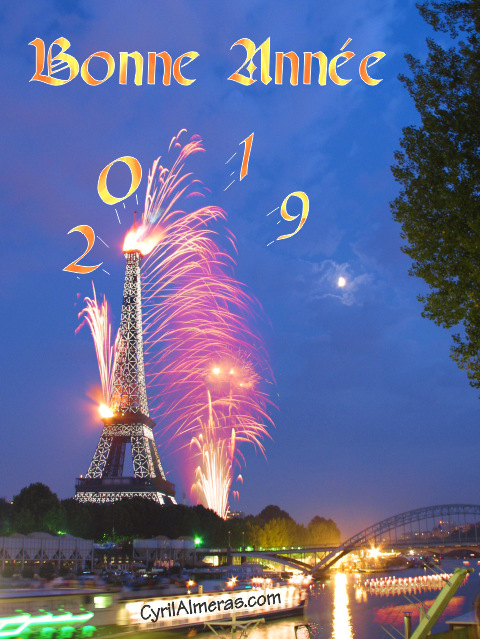 N°62- JANVIER 2019  Maison de retraite «LA PIE VOLEUSE »   1 avenue de la République   91120 PALAISEAUTél : 01 69 31 28 14Fax : 01.69.31.04.21E-mail : la-pie-voleuse@wanadoo.frSite internet : http://ehpad-palaiseau.frSOMMAIRE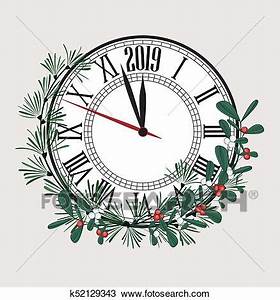 APPEL DU COMITE DE REDACTION DU JOURNAL………………………..P.3LE COIN DES RESIDENTS…………………………………………………………………………….P.4  NOËL DES ENFANTS DU PERSONNEL………………………………………………….P.5 à 6LE PETIT MARCHE DE NOËL DE LA PIE……………………………………………….P.7 à 8 VISITE AU MARCHE DE NOËL DE PALAISEAU…………………………………P. 9BANQUET DE FIN D’ANNEE………………………………………………………………………P.10 à 11LE CAKE AU THON DE LAETITIA……………………………………………………………..P.12 EVELYNE A VOTRE ECOUTE………………………………………………………………………P.13ASSOCIATION « ACITIVITES LOISIRS DE LA PIE VOLEUSE »..........P. 14VMEH Recherche bénévoles…………………………………………………….........................P.15AGENDA DU MOIS………………………………………………………………………………………P. 16 à 21CARNET DU MOIS………………………………………………………………………………………P.22JOURNAL DE LA RESIDENCEPour faire vivre ce journal,Nous faisons appel aux résidents, aux familles ainsi qu’au personnel afin de recueillir et de rédigerDes articles pour« LA GAZETTE DE LA PIE»Le comité se réunit tous les Vendredis de 10h30 à 12hN’hésitez pas à participer à la rédaction de votre gazette pour partager :Des souvenirsDes jeux    Des recettesChansons poésiesHistoires drôles etc.…Les membres du comité : Madame GRIMAL, Madame RIOU, Monsieur LECOCQ,   Madame SAINJAL, Madame PAPILLON.et votre animatrice Hélène.Avec la participation de Madame MERRIEN, Monsieur ADJALI et Madame DELEURME.LE COIN DES RESIDENTSVisite au Conservatoire de Palaiseau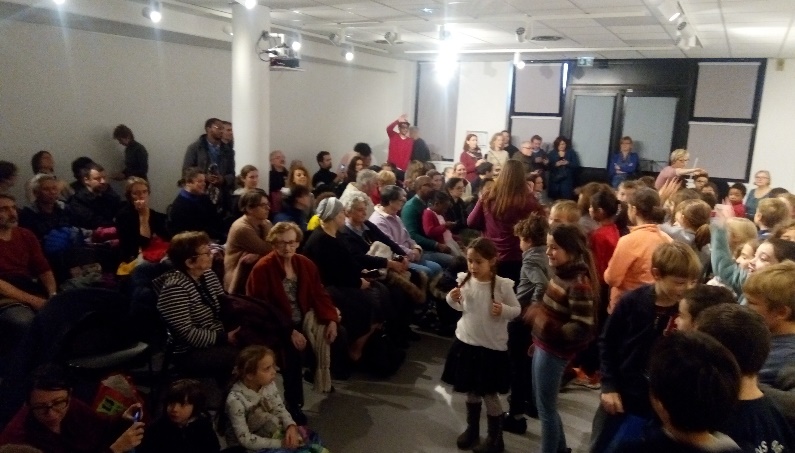 En ce Mercredi 28 novembre 2018, nous avons été quelques résidents à rendre une visite à la médiathèque de Palaiseau pour assister à un concert présenté par les élèves du conservatoire. Nous avons beaucoup aimé les chants des enfants qui nous interprétaient des chansons  des « Poilus » pour leur rendre hommage. Merci pour ce moment et nous attendons la prochaine visite de la médiathèque pour la nouvelle année. 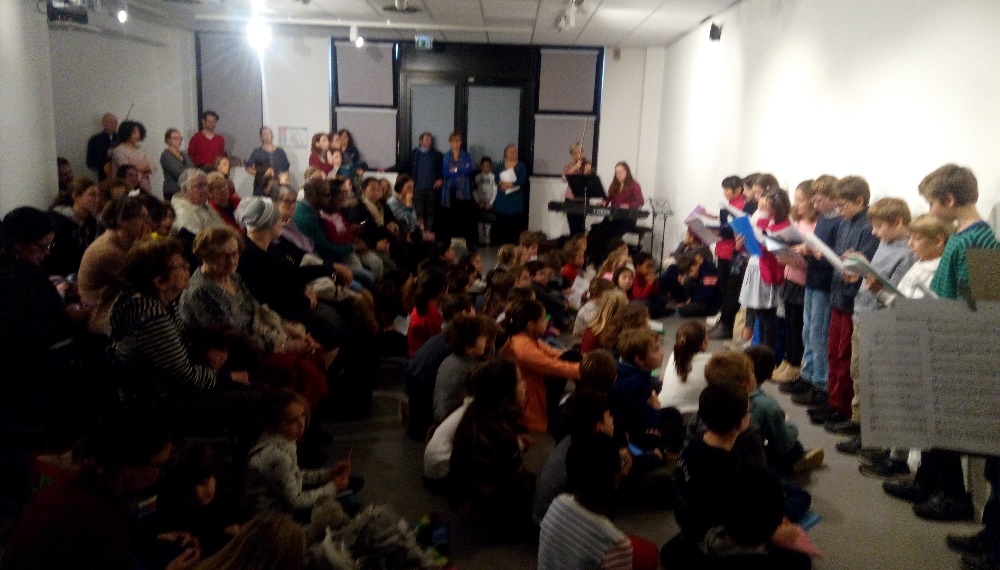 Le comité de rédaction du journalLe Noël des enfants du personnel Comme chaque année nous avions invité les enfants du personnel pour fêter Noël. Ce Mercredi 5 décembre 2018, tout a commencé par un atelier maquillage pour les petits invités, puis nous nous sommes tous retrouvés dans la salle à manger où un conteur-magicien nous attendait. 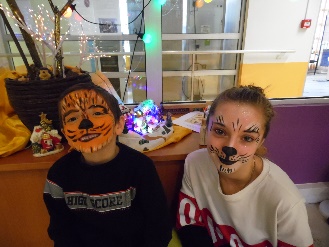 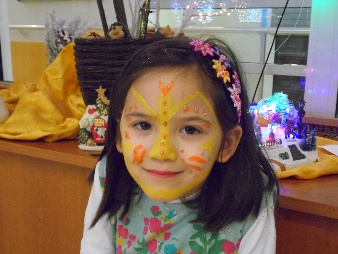 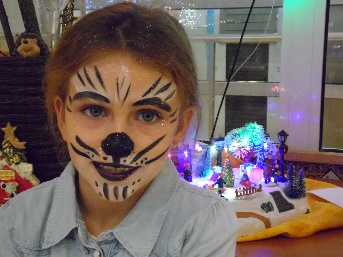 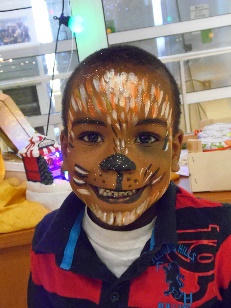 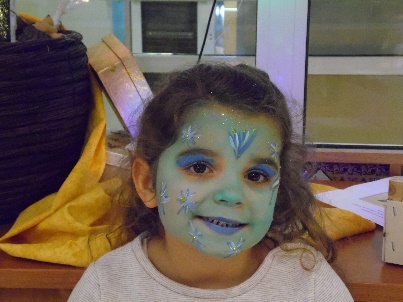 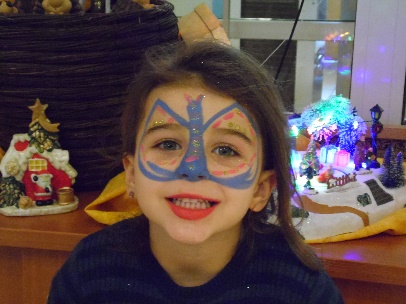 Au travers de 3 contes, l’artiste Fred Ange, racontait »Les légendes du royaume du Nord » en mimant et jouant de différents instruments de musique et d’objets divers comme des bols en quartz. 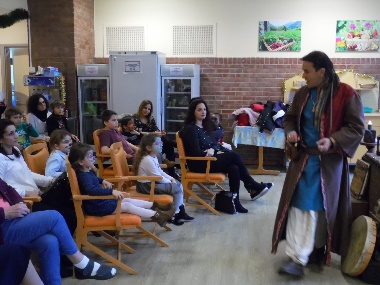 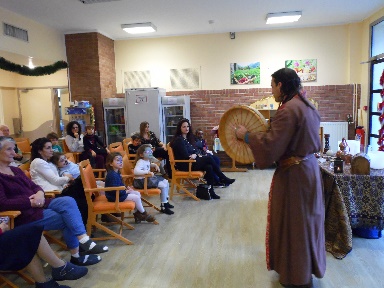 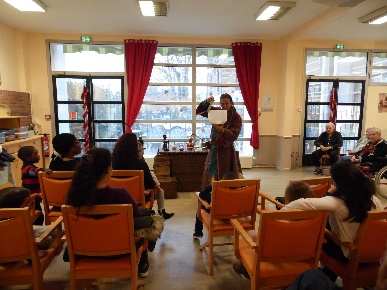 A la fin du spectacle le Père Noël est arrivé avec mère Noël. Après s’être   présenté aux enfants, il a distribué les cadeaux. Tant attendus par les enfants.Nous avons terminé l’après-midi en partageant un goûter. 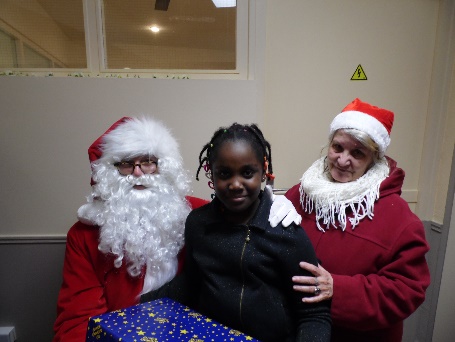 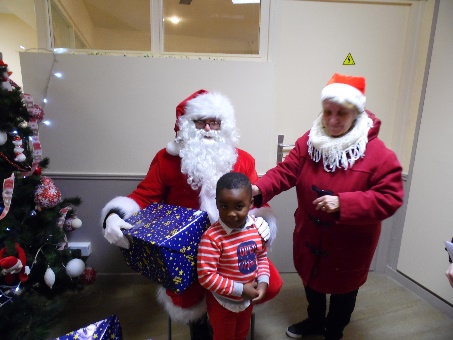 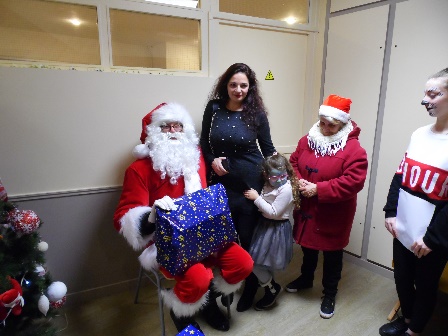 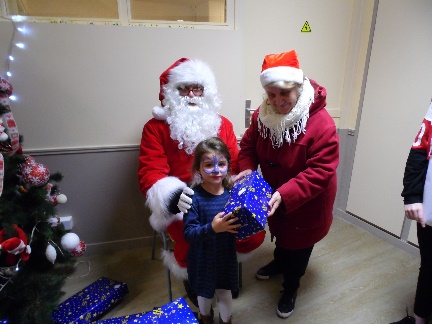 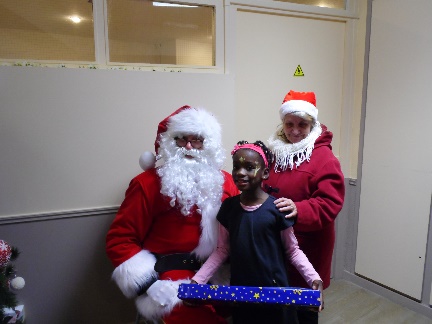 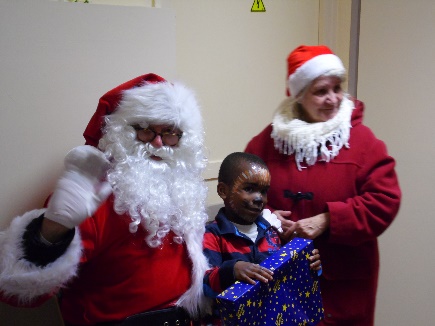 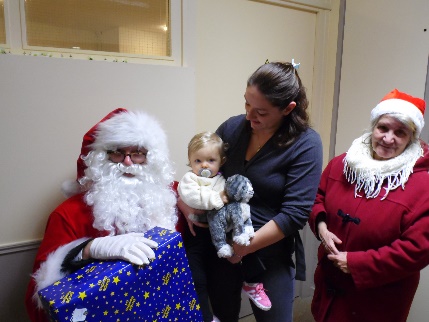 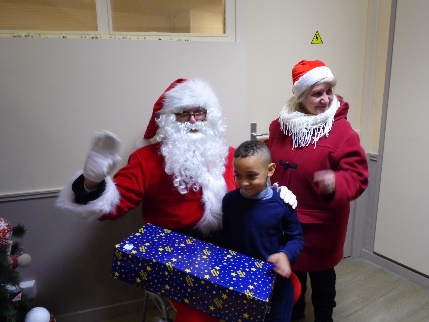 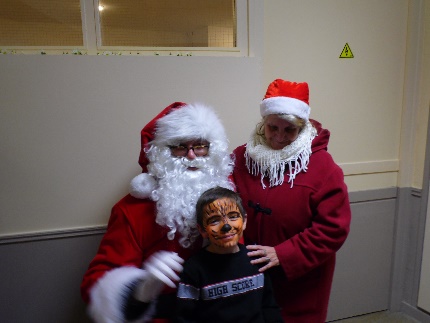 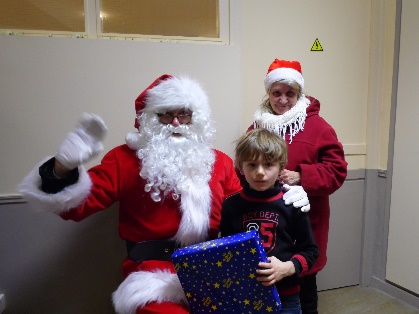 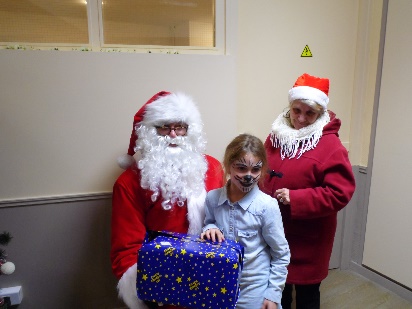 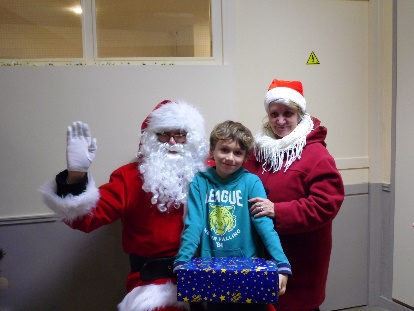 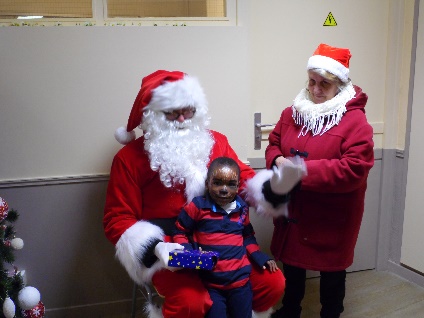 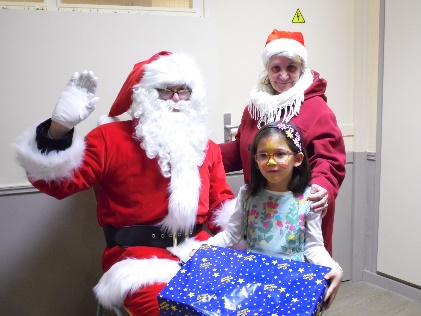 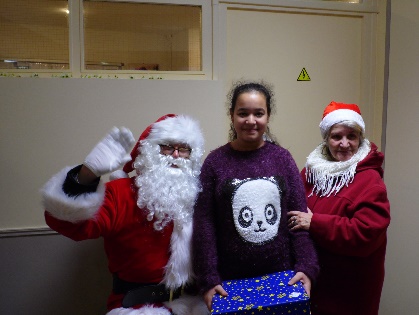 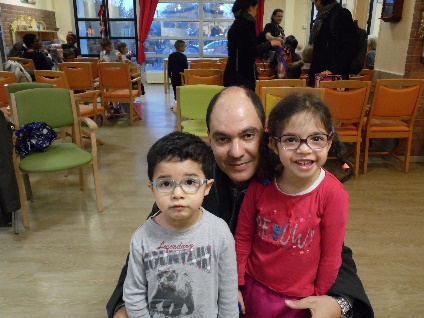 Nous aimons toujours rencontrer les enfants du personnel, personnels qui s’occupent si bien de nous. Nous souhaitons de bonnes fêtes de fin d’année à tous.  Comité de rédaction du journalLE PETIT MARCHE DE NOËL DE LA PIEPour la première fois, à la Pie Voleuse, un marché de Noël a été organisé. Plusieurs stands ont été installés, le matin, dans la salle d’animation.  Un apiculteur a pris place dans le salon de l’accueil. 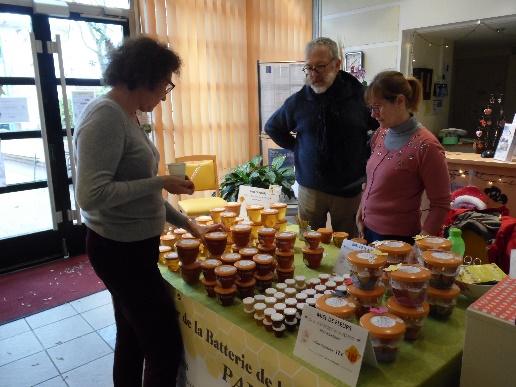 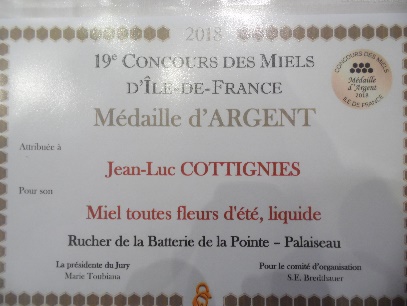 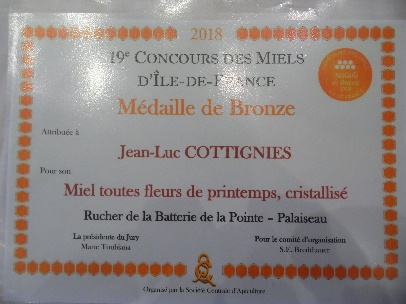 Au programme : Bijoux faits mains, tableaux aquarelles et sculptures de poteries, produits de beauté du monde et les confitures faites par les résidents lors des ateliers. 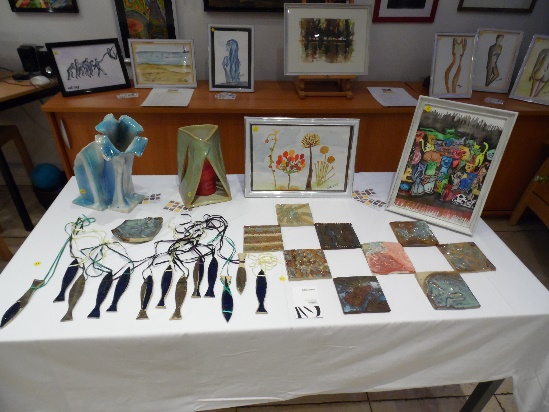 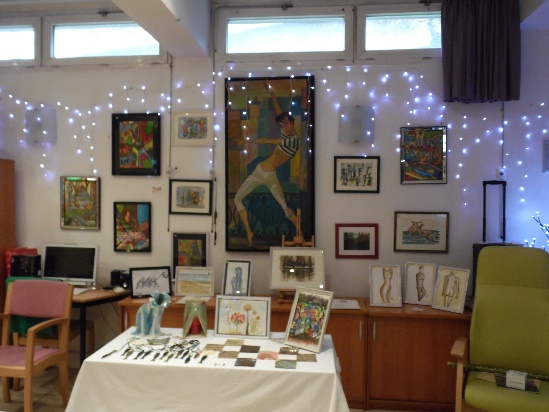 Tout au long de l’après-midi, quelques résidents, les familles et le personnel ont pu faire des achats et discuter avec les vendeurs. 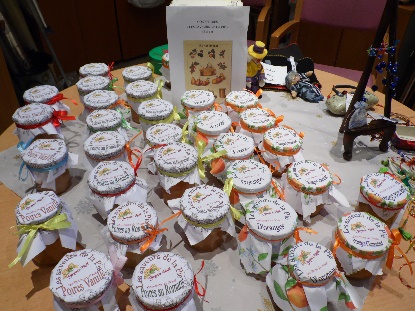 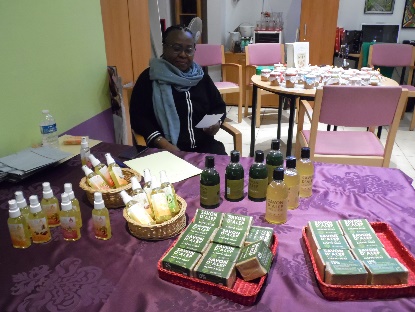 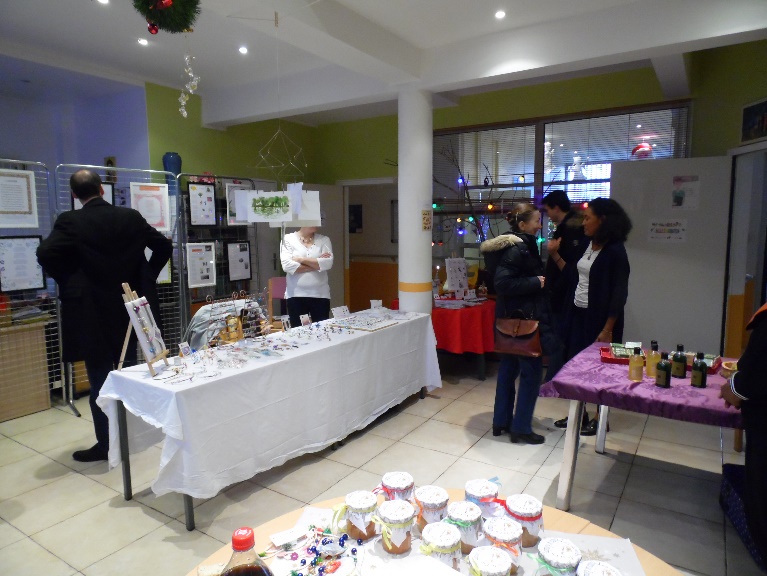 Pour l’occasion, Madame Poulain, Présidente de l’Association « Poésie et rêve » et organisatrice des ateliers poésies avec les résidents de la pie Voleuse, a exposé leurs poèmes.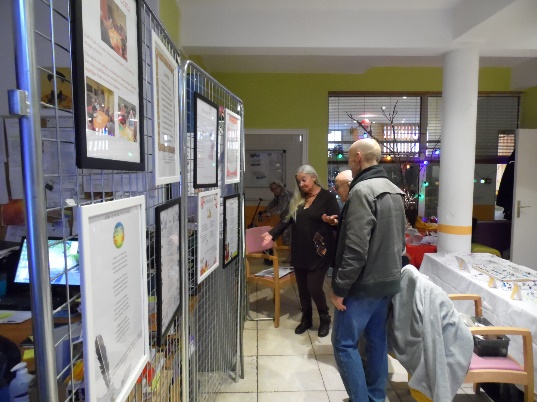 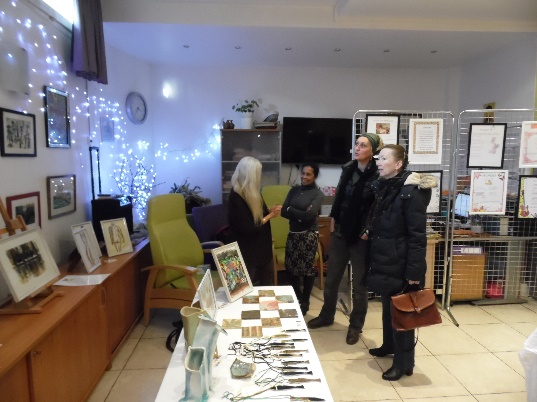 Monsieur De Lasteyrie Notre Maire,  une élu Madame Chéniaux, nous ont fait un grand plaisir de nous rendre une visite surprise, pour notre premier Marché de noël, à la Pie Voleuse. 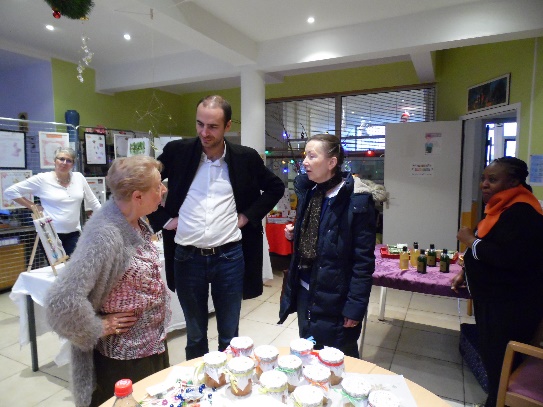 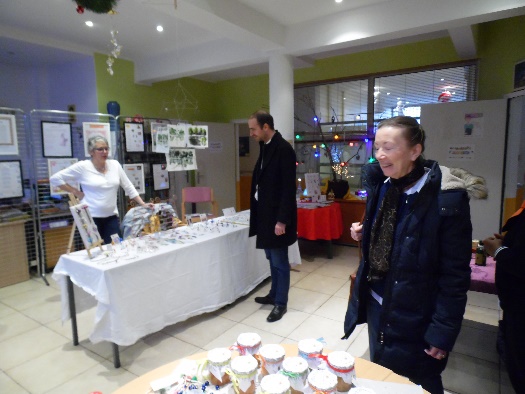 Toutes nos confitures ont été vendues au profit de l’association « Activités-Loisirs de la Pie Voleuse ». Très heureux de cette expérience, nous souhaitons renouveler ce moment, aux beaux jours. Merci à tous les intervenants d’avoir partagé cet après-midi, avec nous, et à Charlotte d’avoir, par sa présence,  égayé l’évènement. Sr des poilus,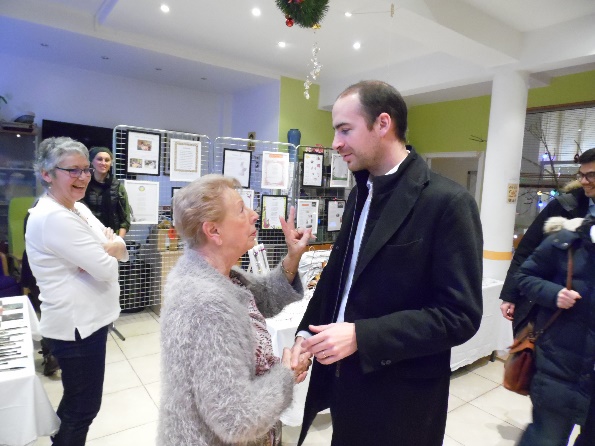 Soldats Le Comité de rédaction du journalVISITE AU MARCHE DE NOËL DE PALAISEAUSamedi 8 décembre 2018, nous sommes allés avec Madame Rioux, Madame Pannecière, Madame Barbet, et Monsieur Lebas au Marché de Noël de la ville.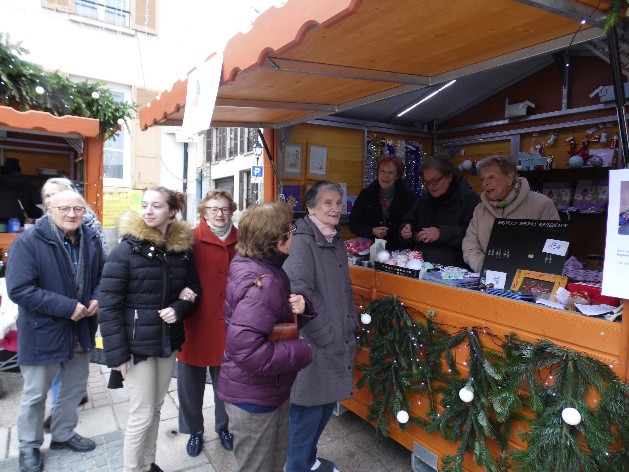 Nous avons rencontré Charlottte au chalet du Secours populaire et nous avons regardé les autres stands : Fromage, paëlla, vin chaud, poterie, chocolats, bijoux. Il y avait une exposition de bébés animaux, nous sommes allés caresser les petits ânes, lapins, cochons, veaux, canards et chèvres. 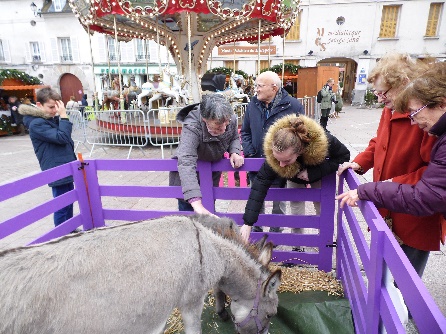 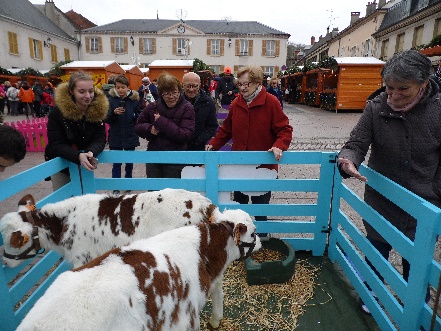 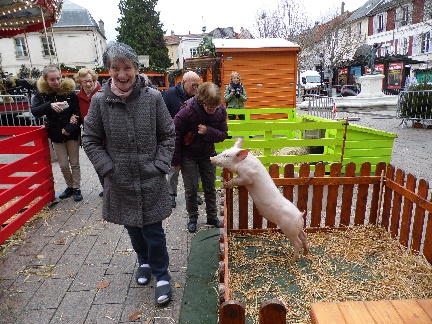 Une marche était organisée pour le téléthon accompagnée par la Batucana, nous avons attendu le départ présenté par Monsieur De Lasteyrie. 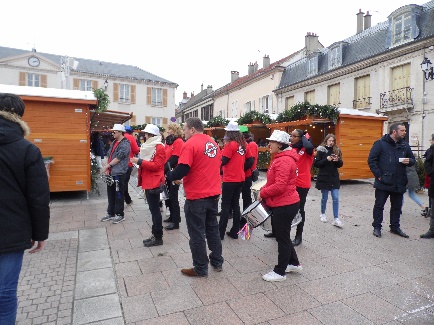 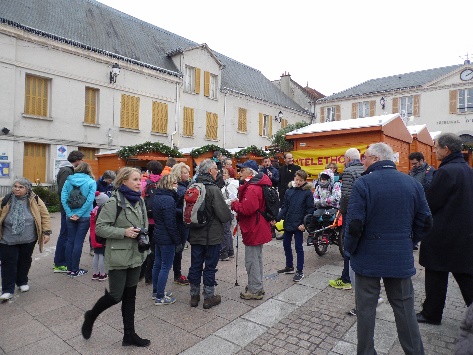 Comme il ne faisait pas très chaud, nous sommes rentrés à la Pie, Voleuse enchanté par l’ambiance et les décorations que nous avons bien aimé.  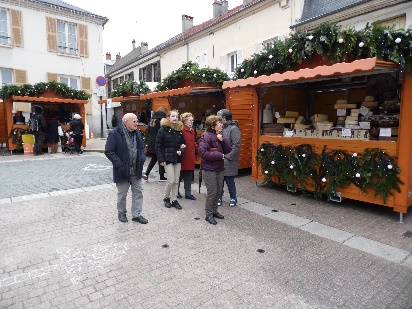 Madame Rioux, Madame Pannecière, Madame Barbet et Monsieur LebasBANQUET DE FIN D’ANNEEOffert par notre MaireComme tous les ans, nous avions rendez-vous à la salle Guy Vinet, le Vendredi 14 décembre 2018. Une table magnifiquement décorée, nous était réservée. 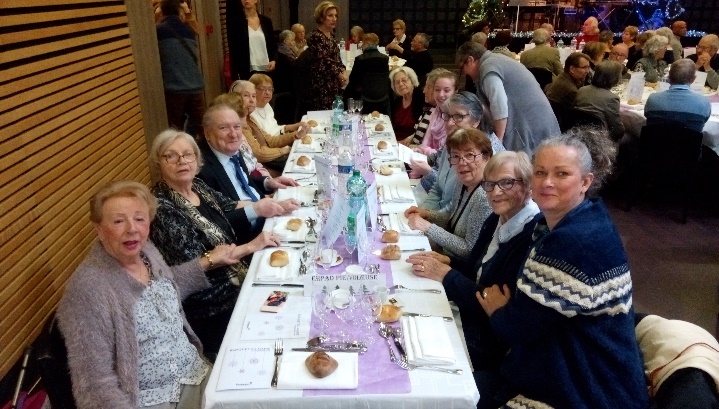 Le Maire, Monsieur De Lasteyrie et  Madame Graveleau,  nous ont présenté les différents projets de la ville et surtout la rénovation du foyer des Séniors. 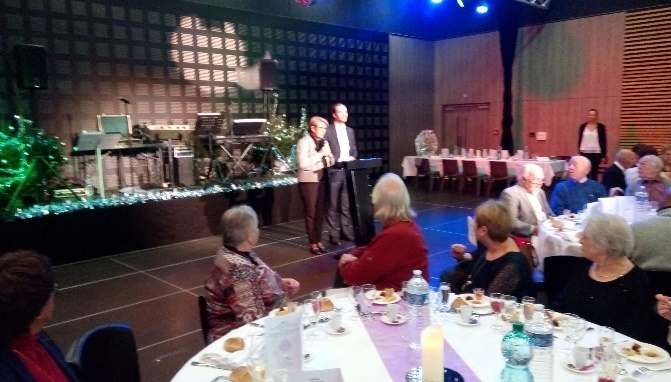 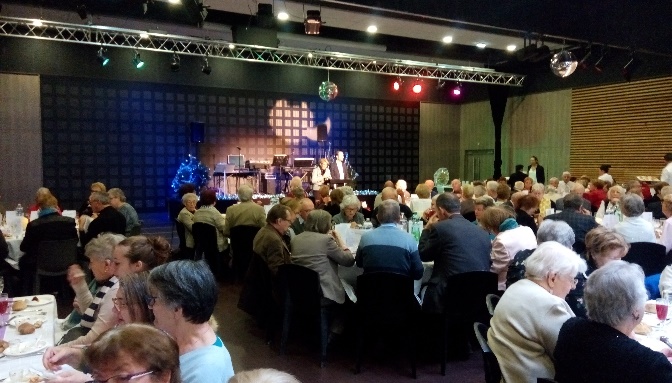 Un délicieux repas nous a été servi : Apéritif avec ses mignardises, foie gras, Canard pommes de terre et sa poêlée de champignons, plateau de fromages et un macaron framboise. Puis un couple d’artistes nous a interprété des chansons qui nous ont permis de danser, de chanter et de bien nous amuser. 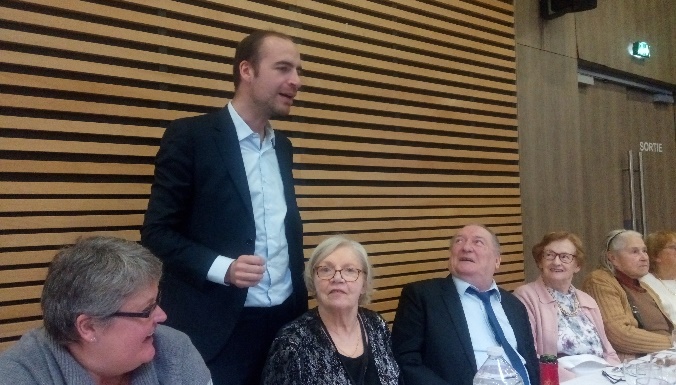 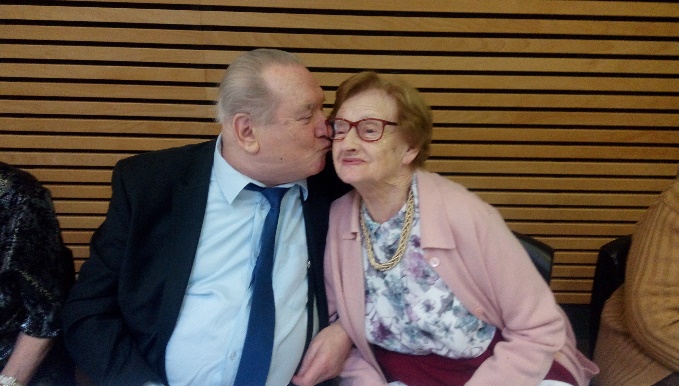 Le Maire et des élus sont passés de tables en tables, ce qui nous a permis de discuter avec eux. 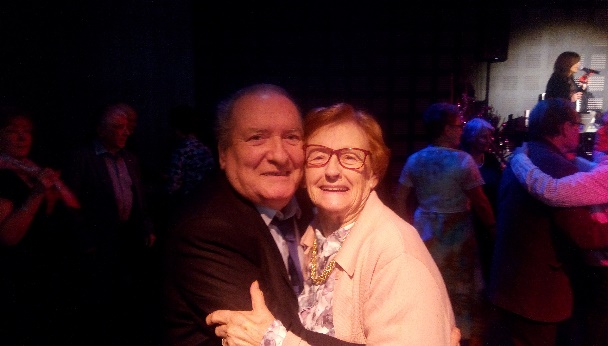 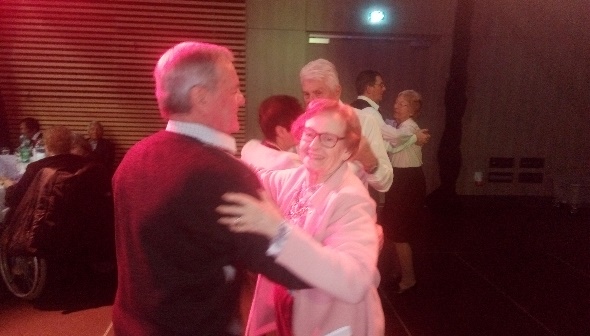 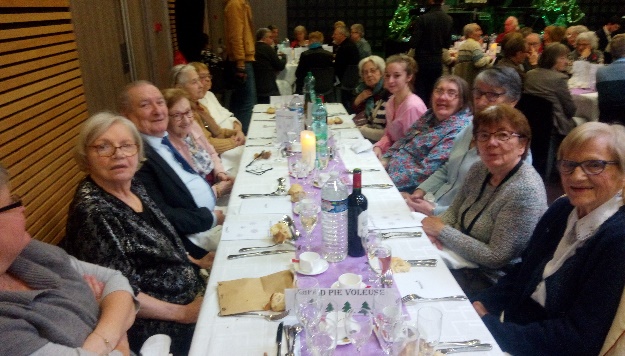 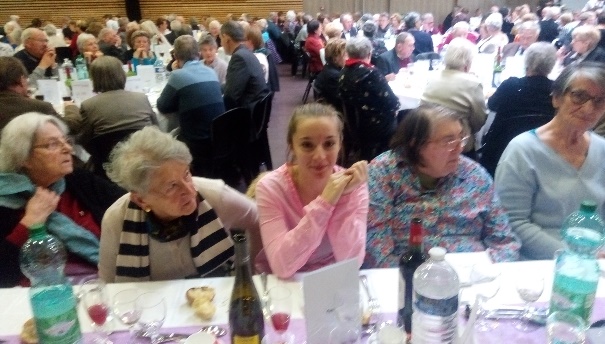 Puis nous sommes rentrés à la Pie Voleuse heureux de ce bon moment. Le Comité de rédaction du journalLE CAKE AU THON DE LAETITIA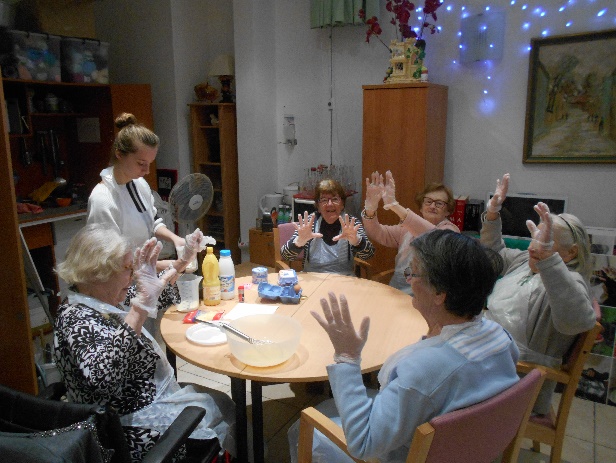 Faisant un stage en animation, du 26 novembre au 21 décembre, nous avons décidé avec les résidents, d’un après-midi cuisine.Jeudi 13  décembre, après avoir était cherché les œufs dans notre poulailler, nous avons  préparé un cake au thon.Avec Madame Grimal, Madame Barbet, Madame Riou, Madame Sainjal et Madame Pannecière, toutes ont mis la main à la pâte.C’est avec beaucoup de concentration et de convivialité que nous avons  partagé ce moment. Pendant la cuisson, les bonnes odeurs ranimaient des souvenirs que nous avons échangés.Recette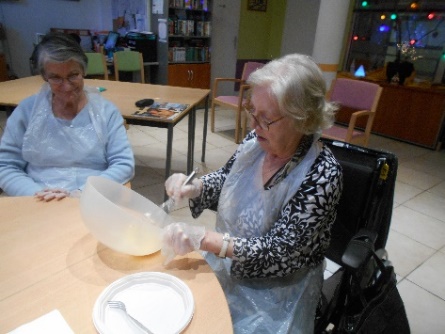 150 g de farine1 sachet de levure chimique3 oeufs1 grosse boîte de thon (300g)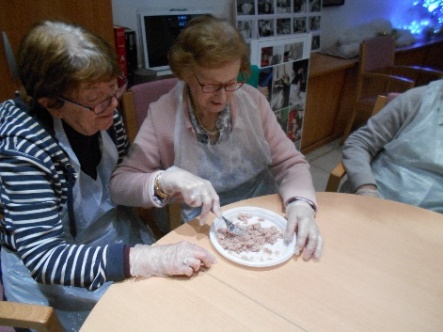 100 g de gruyère râpé10 cl de lait10 cl d'huile (olive ou autre)1 pincée de poivre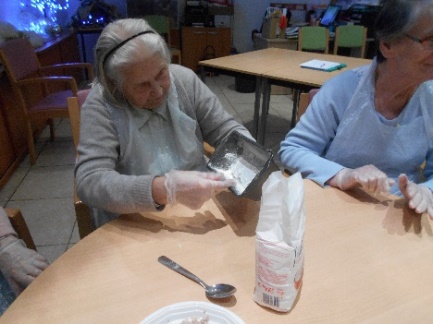 SelEtape 1Mettre la farine et la levure dans un saladier.Etape 2Ajouter les oeufs et battez sans faire de grumeaux, ainsi que le lait, l'huile, le sel le poivre. Bien mélanger. Incorporer le thon en morceaux et le fromage râpé.Etape 3Mettre dans un moule à cake garni de papier sulfurisé et cuire au four 180°C.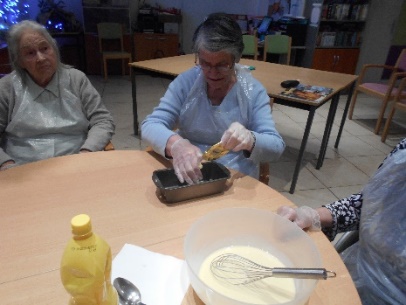 Merci à notre petite stagiaire pour nous avoir proposé cet atelierMadame GRIMAL, Madame SAINJAL, Madame RIOUX, Madame PANNECIERE ET Madame BARBET.EVELYNE A VOTRE ECOUTE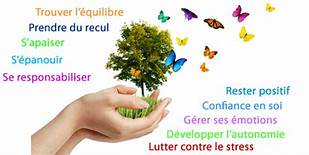 DE LA DECOUVERTE DE LA SOPHROLOGIE .... A LA PRATIQUE... Un groupe de résidents sont fidèles maintenant à l'activité sophrologie, une méthode basée sur  "L 'HARMONISATION DU CORPS ET DE L'ESPRIT"Les ateliers  qui ont lieu le mercredi, une fois par mois ou l'on fait des  exercicesSimples pour favoriser la détente, la respiration et la concentrationMercredi 14 novembre,  nous avons  abordé un sujet cher à tous : le sommeil !                                      Comment retrouver  le sommeil par soi-même ?Quelques conseils pratiques pour bien préparer le sommeil ont fait place à un moment de relaxation basé sur des ressentis, des sensations corporelles comme la chaleur, la pesanteur : de bonnes conditions  pour faciliter l'endormissement La sophrologie permet d'activer  les capacités que nous avons en nous (mémoire, concentration, imagination...) pour mieux s'adapter aux changements. Elle permet aussi de développer sa conscience, de renouer le contact avec le positif, être plus présent à soi-même, ressentir son corps (ses sensations) autrement que dans la douleur.Les séances sont adaptées au rythme et aux possibilités de chacun, dans la bienveillance pour que ce soit un temps de BIEN ETRE et de partage. Je vous donne Rendez-vous  Mercredi 23 janvier 2019 à 14h30 Evelyne bénévole Activités Loisirs de la Pie Voleuse  ASSOCIATION ACTIVITES/LOISIRS DE LA PIE VOLEUSE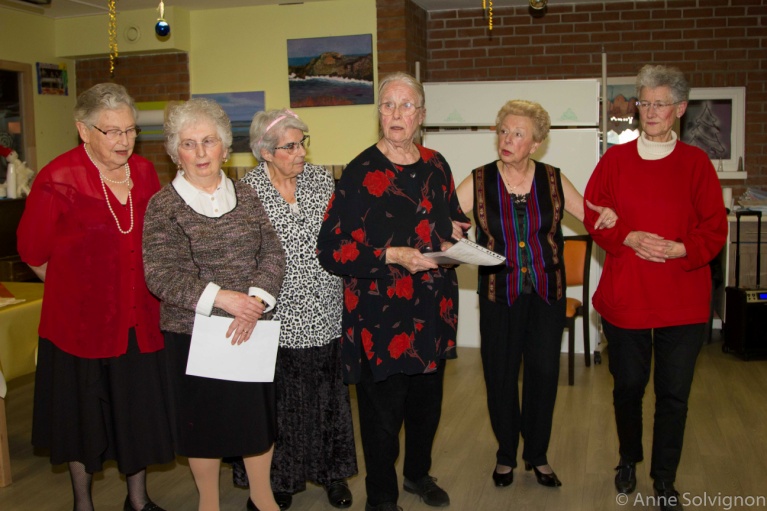 Connaissez-vous notre existence ?!Notre association est composée de bénévoles dynamiques et joviaux. Elle existe depuis 1983.Nous animons des ateliers de chants et de jeux 2 après-midis par semaine, et offrons sorties et cadeaux aux résidents.Notre légendaire bonne volonté a attiré une trentaine d’adhérents cette année, qui participe aux Portes Ouvertes annuelles apportant leur créativité, leur présence et leurs dons (fruits pour les confitures de Mamie Charlotte, tissus pour la confection de poupées et autres créations, et objets divers pour la mise en vente) au profit de l’association.Cette recette permet d’offrir aux résidents animations festives, cadeaux, et une sortie restaurant chaque année.Nous faisons appel à votre bonne volonté pour agrandir notre groupe associatif amical et convivial.Venez nous rejoindre comme vous êtes, par votre présence, par vos dons (16€ d’adhésion suffisent) - juste un acte de présence ouvre la maison de retraite La Pie Voleuse sur l’extérieur et apporte de la joie, de la nouveauté et des sourires !Merci d’avance … et à bientôt !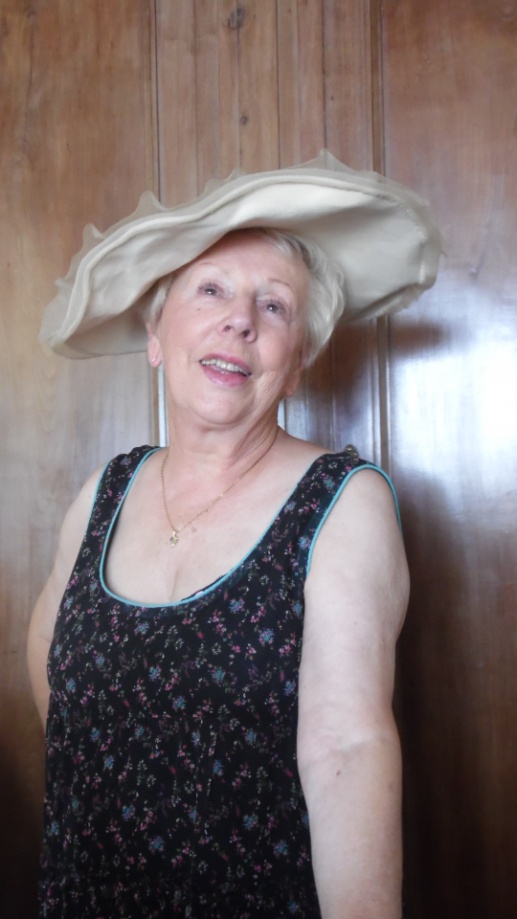 Madame RICHARD Charlotte Présidente de l’Association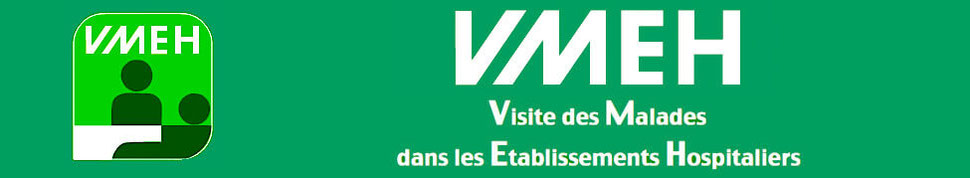 DONNER UN PEU DE SON TEMPSVous souhaitez consacrer un peu de votre temps à aider les autres ?L’association « Visite des malades dans les établissements hospitaliers » recherche des bénévoles. 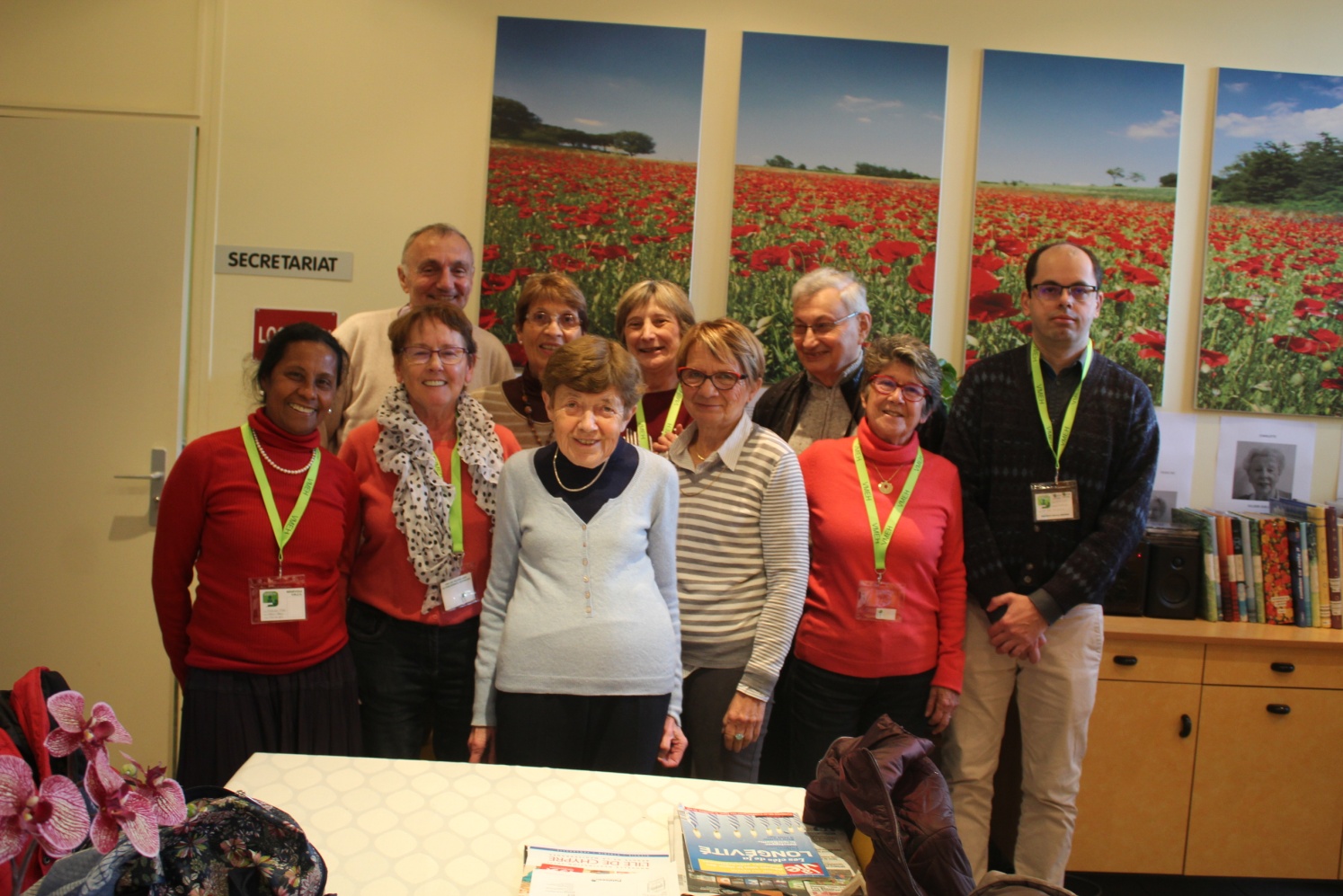 Vous pouvez ainsi visiter des personnes malades, âgées ou en situation de handicap Dans leur établissement de résidence, quelques heures par semaine le jour de votre choix.  Une action simple et enrichissante aussi bien pour les visiteurs que les pensionnaires. Ces visites peuvent se faire sur plusieurs établissements d’Essonne et notre EHPAD La pie Voleuse. AGENDA DES ANIMATIONS DU MOIS DE JANVIER 2019CARNET DU MOISEn ce mois de janvier, nous souhaitons un très bon anniversaires à :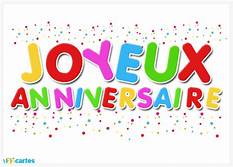 Madame  GASNIER Simone née le 15 janvierMonsieur COLZY Daniel né le 24 janvier Madame AUGY Célestine née le 28 janvier Madame REMAUD Alice née le 30 janvier         *********************************************************Les Anniversaires du mois seront fêtés le VENDREDI  25 JANVIER 2019Animés par  Lydia CHENU A partir de 15h dans la salle à manger du RDC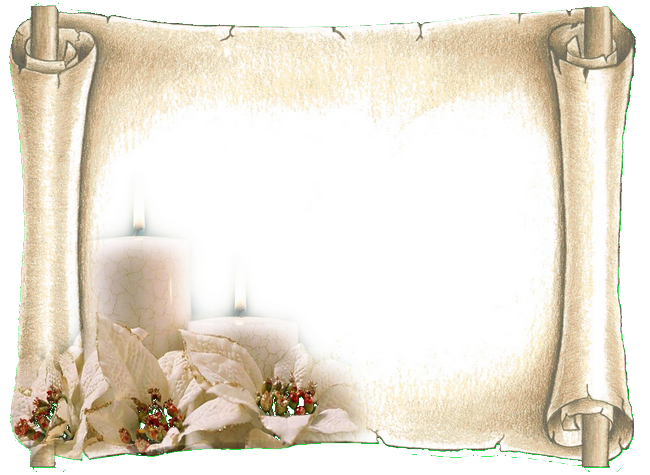 Toute l’équipe de la pie Voleuse a le regretDe vous annoncer le décès de :Monsieur STASIUK Stanislas Madame HO KIM MATIN APRES-MIDIMARDI 1er 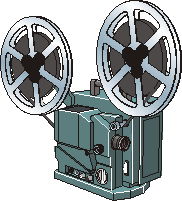 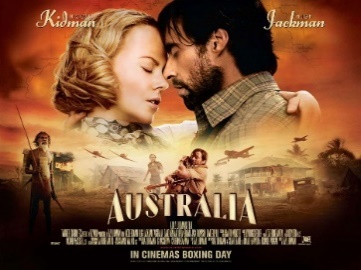       15h Ciné-club  «AUSTRALIA »  Avec Nicole Kidman et Hugh Jackman Salle d’animation      MERCREDI 2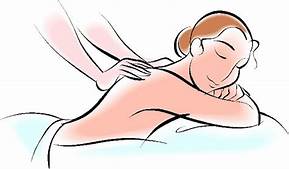 11h à 12h  Atelier Gymdouce  avec Guillaume Salle d’animationDe 14h à 15h Soins et Massage des mains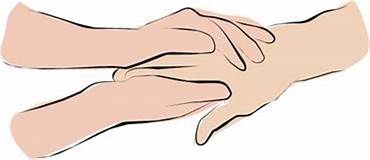 Avec Hélène Salon 1er étage A partir de 15h30Séance et atelier de massage de détenteAvec Hélène salle d’animationJEUDI 3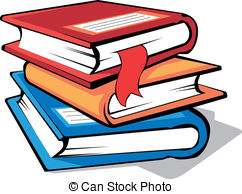  10h30   Visite à la médiathèque  Avec Hélène  Salle d’animation14h30 Les Jeudis de l’histoire«Hommage à Maria Pacôme»Avec Hélène 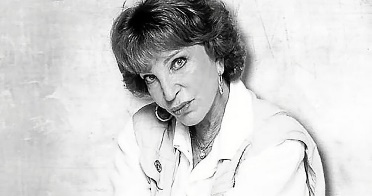 Salle d’animationVENDREDI 4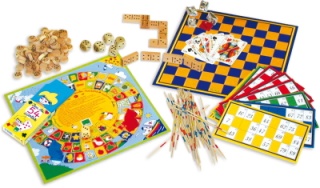   11h à 12h  Moment discussion-détenteAvec  HélèneAccueil de jour            14h à 15h Moment détente et écoute musicale Avec Hélène Salon du 1er étage15h30  les jeux du Vendredi Avec Hélène Salle d’animationSAMEDI 5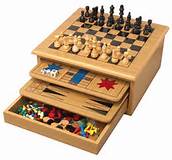    Jeux de société à votre disposition Salle d’animation  DIMANCHE 6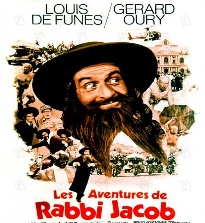 15h Ciné-club  «RABBI JACOB»  Avec Louis de Funès Salle d’animationLUNDI 7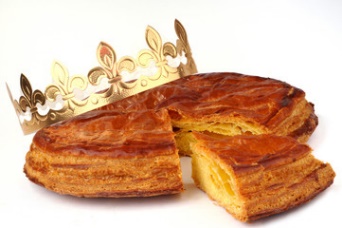   Rencontre avec soi-même par la méditation Avec Hélène 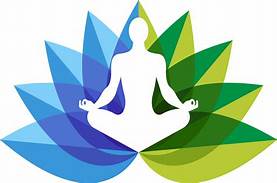 Salle d’animation  14h30 Goûter Galette des rois avec les résidents de Léon Maugésalle d’animation MARDI 8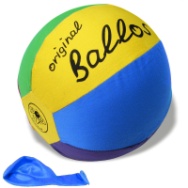 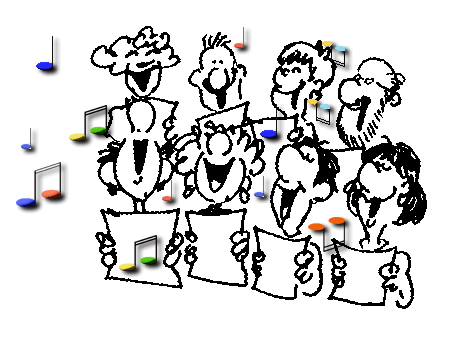  10h30 Promenade dans le jardin et visite aux poules Avec Hélène  10h15  Séance de relaxation avec Nathalie  salle d’animation  14h30 Animation chants animé par Monsieur LEDUCQ et accompagné par  les bénévoles et  les animatrices Salon du P.A.S.A14h30-15h30 Atelier jeux d’adresseAvec Hélène Salon 1er étageMERCREDI 911h à 12h  Atelier Gymdouce  avec Guillaume Salle d’animationDe 14h à 15h Soins et Massage des mainsAvec Hélène Salon 1er étage A partir de 15h30Séance et atelier de massage de détenteAvec Hélène salle d’animationJEUDI 10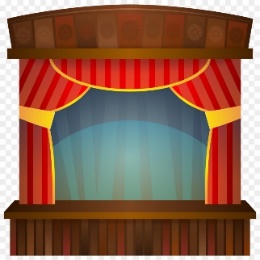  10h30   Visite à la médiathèque  Avec Hélène  Salle d’animation 15h30 Atelier Théâtre Sur la seconde guerre  avec les élèves de collège Charles PéguySalle d’animation VENDREDI 11  11h à 12h  Moment discussion-détenteAvec  HélèneAccueil de jour            14h à 15h Moment détente et écoute musicale Avec Hélène Salon du 1er étage15h30  les jeux du Vendredi Avec Hélène Salle d’animationSAMEDI 12   Jeux de société à votre disposition Salle d’animation  DIMANCHE 13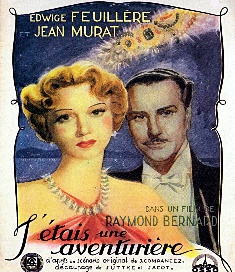    15h Ciné-club  «J’ETAIS UNE AVENTURIERE»  Avec Edwige Feuillère Salle d’animation         LUNDI 14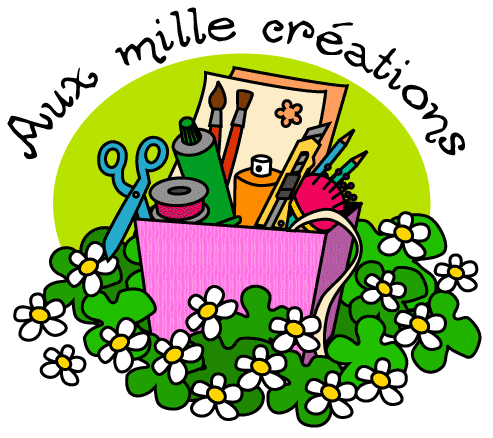 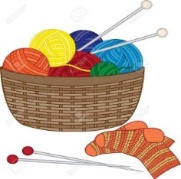   11h à 11h45	Rencontre avec soi-même par la méditation Avec Hélène Salle d’animation 14h à 15h Moment détente et écoute musicale Avec Hélène Salon du 1er étage15h Atelier Créativité avec Hélène Salle d’animation 15h30 à 16h30  Rencontre Tricot Animé par Madame BarretSalle d’animation MARDI 15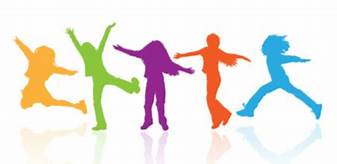  10h30 Promenade dans le jardin et visite aux poules Avec Hélène  14h30 Animation chants Avec les bénévoles   Salon 1er étage  15h à 16h Atelier d’expressions corporelles en musiqueAvec Margaux et Hélène salon du P.A.S.A  MERCREDI 1611h à 12h  Atelier Gymdouce  avec Guillaume Salle d’animationDe 14h à 15h Soins et Massage des mainsAvec Hélène Salon 1er étage A partir de 15h30Séance et atelier de massage de détenteAvec Hélène salle d’animationJEUDI 17 10h30   Visite à la médiathèque  Avec Hélène  Salle d’animation  14h30 Les Jeudis de l’histoire«Danielle DARRIEUX»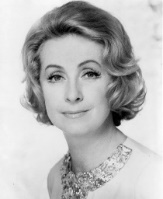 Avec Hélène Salle d’animationVENDREDI 18  11h à 12h  Moment discussion-détenteAvec  HélèneAccueil de jour            14h à 15h Moment détente et écoute musicale Avec Hélène Salon du 1er étage15h30  les jeux du Vendredi Avec Charlotte Salon de l’accueil SAMEDI 19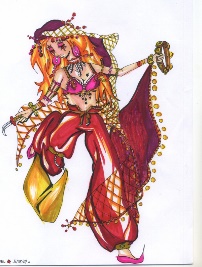 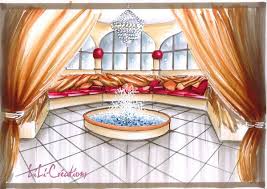      14h30 Après-midi OrientalProposé par Monsieur BenbachirSalon du PASA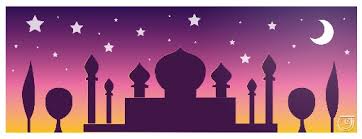 DIMANCHE 20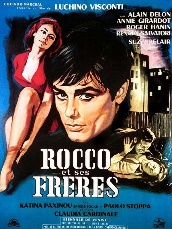 15h Ciné-club  «ROCCO ET SES FRERES »   Avec   Alain Delon Salle d’animationLUNDI 21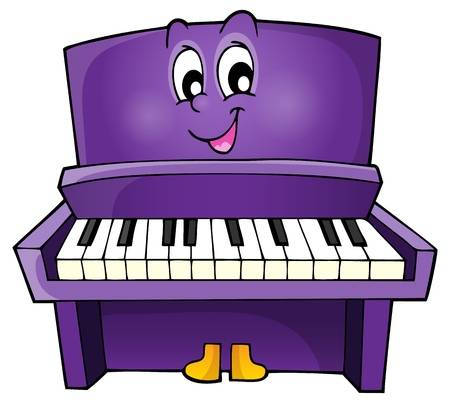 15h  piano festif avec  Christiane notre bénévoleSalle d’animation 15h30 à 16h30  Rencontre Tricot Animé par Madame Barret Salon de l’accueil MARDI 22 10h30 Promenade dans le jardin et visite aux poules Avec Hélène  10h15  Séance de relaxation avec Nathalie  salle d’animation 14h30 Animation chants Avec les bénévoles   Salon PASA  14h30-15h30 Atelier jeux d’adresseAvec Hélène Salon 1er étageMERCREDI 23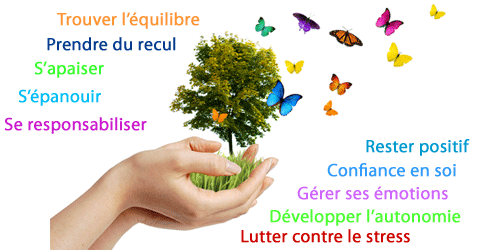   11h à 12h  Atelier Gymdouce  avec Guillaume Salle d’animation De 14h à 15h Soins et Massage des mainsAvec Hélène Salon 1er étage  De 14h30  à 15h30     Séance  du bien être par la Sophrologie  Avec Evelyne Salle d’animation JEUDI 2410h30   Visite à la médiathèque  Avec Hélène  Salle d’animation  14h30 Les Jeudis de l’histoire«LE MONT SAINT MICHEL »Avec Hélène 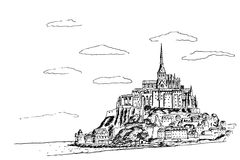 Salle d’animationVENDREDI 25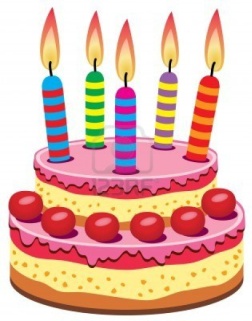   11h à 12h  Moment discussion-détenteAvec  HélèneAccueil de jour             15h Fête des Anniversaires du mois Animés par Lydia Chenu Salle à manger du RDC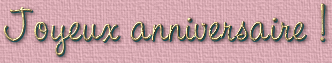 SAMEDI 26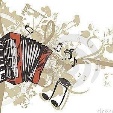   10h30 Moment discussion avec Hélène Salle d’animation       15h Rencontre avec le Conservatoire de Palaiseau Salle à manger du RDC  DIMANCHE 27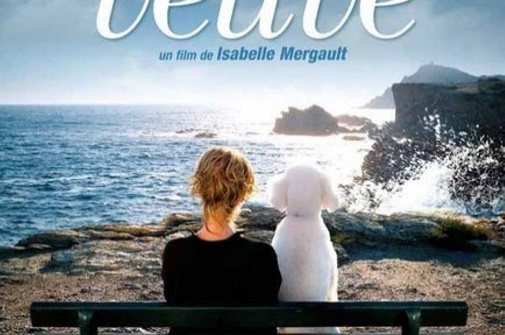 15h Ciné-club  «ENFIN VEUVE   »   Avec   Michèle LaroqueSalle d’animationLUNDI 28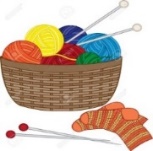 15h30 à 16h30  Rencontre Tricot Animé par Madame BarretSalle d’animation MARDI 29 10h30 Promenade dans le jardin et visite aux poules Avec Hélène  14h30 Animation chants Avec les bénévoles   Salon 1er étage  15h à 16h  Atelier d’expressions corporelles en musiqueAvec Margaux et Hélène salon du P.A.S.A      MERCREDI 30-11h à 12h  Atelier Gymdouce  avec Guillaume Salle d’animationDe 14h à 15h Soins et Massage des mainsAvec Hélène Salon 1er étage A partir de 15h30Séance et atelier de massage de détenteAvec Hélène salle d’animationJEUDI 24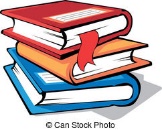  10h30  Revue de presse  Avec Hélène  Salle d’animation  14h30 Les Jeudis de l’histoire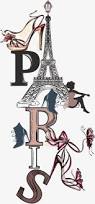 «PARIS MYSTERIEUX »Avec Hélène Salle d’animation